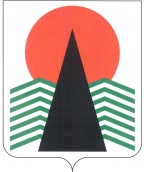 АДМИНИСТРАЦИЯ  НЕФТЕЮГАНСКОГО  РАЙОНАпостановлениег.НефтеюганскО внесении изменений в постановление администрации Нефтеюганского района от 28.11.2016 № 2125-па «О порядке организации рассмотрения обращений российских и иностранных граждан, лиц без гражданства, объединений граждан,в том числе юридических лиц в администрации Нефтеюганского района» В соответствии с протоколом заседания Правительственной комиссии 
по координации деятельности открытого правительства от 20.12.2017 № 6, 
на основании постановления администрации Нефтеюганского района от 02.07.2018 
№ 1058-па «Об утверждении плана мероприятий («дорожной карты») по реализации принципов и механизмов (инструментов) открытости деятельности органов местного самоуправления Нефтеюганского района на 2018-2020 годы»  п о с т а н о в л я ю:Внести в приложение к постановлению администрации Нефтеюганского района от 28.11.2016 № 2125-па «О порядке организации рассмотрения обращений российских и иностранных граждан, лиц без гражданства, объединений граждан, 
в том числе юридических лиц в администрации Нефтеюганского района» следующие изменения:Пункт 12.2 раздела 12 дополнить подпунктами 12.12.1, 12.12.2 и 12.12.3 следующего содержания:«12.12.1. Должностное лицо, ответственное за подготовку проекта ответа, направляет в Управление квитанцию об отправке ответа заявителю почтовым отправлением. «12.12.2. Квитанция об отправке ответа заявителю, отчет об отправке ответа заявителю по адресу электронной почты, подтверждение вручения ответа заявителю лично под подпись приобщаются к материалам обращения, а их сканированный образ вносится в карточку обращения в системе СЭД «Дело».«12.12.3. Ответственность за своевременность направления ответа заявителю, 
в соответствии с требованиями Федерального закона от 02.05.2006 № 59-ФЗ 
«О порядке рассмотрения обращений граждан Российской Федерации», данного Порядка и Инструкции по делопроизводству, утвержденной постановлением администрации Нефтеюганского района от 31.03.2017 № 520-па «Об утверждении Инструкции по делопроизводству в администрации Нефтеюганского района», несет должностное лицо, ответственное за подготовку проекта ответа.». Раздел 16 дополнить пунктами 16.3, 16.4 следующего содержания:«16.3. Специалисты Управления ежеквартально, в срок не позднее 5 числа месяца, следующего за отчетным кварталом, осуществляют мониторинг эффективности деятельности структурных подразделений администрации Нефтеюганского района с обращениями граждан по следующим критериям:количество ответов заявителям подготовленных с нарушением сроков;количество обращений и ответов, полученных и отправленных, включая направленные через Интернет-приемную;количество уведомлений об истечении срока рассмотрения обращений;количество ответов на обращения граждан направленных должностному лицу, ответственному за подготовку проекта ответа на доработку по причине отсутствия ответов на все поставленные вопросы;количество продлений сроков рассмотрения обращений;количество обращений граждан переадресованных по подведомственности с нарушением 7-ми дневного срока. На основании проведенного анализа специалисты Управления представляют информацию Главе Нефтеюганского района.».Пункт 20.3 раздела 20 изложить в следующей редакции:«20.3. Для анализа обращений специалисты Управления ежеквартально ведут реестры и итоговые таблицы:оценки администрацией Нефтеюганского района результатов рассмотрения обращений и принятых по ним мер с учетом мнения авторов обращений (заявителей) о результатах рассмотрения их обращений и принятых по ним мерах;оценки эффективности деятельности администрации Нефтеюганского района на основе анализа порядка рассмотрения обращений российских 
и иностранных граждан, лиц без гражданства, объединений граждан, в том числе юридических лиц;дополнительную форму отчета по запросу информации об обращениях 
и вопросах, содержащихся в обращениях от российских и иностранных граждан, лиц без гражданства, объединений граждан, в том числе юридических лиц, поступивших 
в администрацию Нефтеюганского района, а также о результатах их рассмотрения 
и принятых по ним мерах.».В разделе 21: Пункт 21.3 изложить в следующей редакции:«21.3. Данные анализа обращений специалистами Управления ежеквартально вносятся в АИС «Реестры обращений граждан» ведомственного сегмента Территориальной информационной системы Ханты-Мансийского автономного 
округа – Югры» не позднее 20 числа месяца, следующего за отчетным кварталом.».Пункт 21.4 изложить в следующей редакции:«21.4. Ежемесячно, не позднее 5 числа следующего за отчетным месяцем, администрации городского и сельских поселений, входящих в состав Нефтеюганского района, представляют в Управление:информацию о количестве обращений граждан, иностранных граждан и лиц без гражданства, объединений граждан, в том числе юридических лиц, поступивших 
в адрес городского и сельских поселений Нефтеюганского района;информацию о вопросах, поставленных в устных и письменных обращениях граждан, иностранных граждан и лиц без гражданства, объединений граждан, в том числе юридических лиц и о результатах их рассмотрения в городском и сельских поселениях Нефтеюганского района.».Пункт 21.5 изложить в следующей редакции:«21.5. Управление ежемесячно, не позднее 5 числа следующего за отчетным месяцем, направляет:в Администрацию Президента Российской Федерации информацию 
в раздел «Результаты рассмотрения обращений граждан» в закрытую часть на портал ССТУ.РФ о результатах рассмотрения обращений граждан и организаций, а также 
о мерах, принятых по таким обращениям, поступивших в администрацию Нефтеюганского района. Главе Нефтеюганского района информацию о количестве обращений граждан, иностранных граждан и лиц без гражданства, объединений граждан, 
в том числе юридических лиц, поступивших в адрес городского и сельских поселений Нефтеюганского района; информацию о вопросах, поставленных в устных 
и письменных обращениях граждан, иностранных граждан и лиц без гражданства, объединений граждан, в том числе юридических лиц и о результатах их рассмотрения в городском и сельских поселениях Нефтеюганского района.».Настоящее постановление подлежит опубликованию в газете «Югорское обозрение» и размещению на официальном сайте органов местного самоуправления Нефтеюганского района.Контроль за выполнением постановления осуществляю лично.Глава района							Г.В.Лапковская12.09.2018№ 1505-па№ 1505-па